  	Entry Form 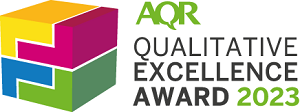 							Deadline 4pm Monday 4th September 2023 NB – PLEASE DON’T MENTION YOUR AGENCY NAME WITHIN THE SUBMSISSION – ONLY INCLUDE THIS ON THE FINAL PAGE WITH YOUR CONTACT DETAILS.In order to keep an equal playing field, we ask you not to include any video. We encourage the inclusion of analytic models, and graphics where appropriate.Please return completed form to AQR by email: info@aqr.org.ukwww.aqr.org.ukQ   Introduce the background context and objectives of your Case Study (i.e. What was the problem/challenge your client was facing and why was a Qualitative approach used?) (300 words max) Q  Describe the methodology you used and why you selected that approach to meet the objectives (400 words max) Q Describe why you believe your case study deserves this Excellence Award. (Refer to the judging criteria to help here) (800 - 1000 words)  Title of your Case Study: Your Details: The Lead Entrant will be the person we contact regarding this entry. (Max of two entrants per paper)Lead entrant name (MUST be an AQR member): Tel:  Email: Postal Address: If Joint Paper – 2nd person’s detailsName: AQR Member?Company: Tel:  Email: Postal Address:Entry Fee £275 + VAT = £330.00 I have paid online at https://www.aqr.org.uk/pay/QEXAWARD Signature:Date: